	  توصيف مقررالقواعد الفقهية  (المستوى الرابع)وحدة الجودة والاعتماد الأكاديميكلية الدراسات القضائية والأنظمة قسم الأنظمة 1434 / 1435الكلية : الدراسات القضائية والأنطمة  / القسم الأنظمة .أ ) تحديد المقرر والمعلومات العامة 3 – البرنامج أو البرامج التي يتم تقديم المقرر ضمنها : بكالوريوس الأنظمةج ) وصف المقرر: 2 – مكونات المقرر(مجموع ساعات الاتصال في الفصل الدراسي): 3 – دراسة إضافية خاصة/ ساعات تعلم متوقعة من الطلبة  في الأسبوع ( المطلوب هنا المعدل المتوقع للفصل الدراسي  وليس المتطلبات المحددة في كل أسبوع):24 ساعة4 – تطوير نتائج التعلم في نطاقات أو مجالات التعلملكل مجال من مجالات التعلم الموضحة فيما يلي يجب توضيح :          -  ملخص موجز  للمعرفة أو المهارات  التي صمم المقرر من أجل تطويرها.       - وصف لاستراتيجيات التعلم المطلوب استخدامها لتطوير تلك المعرفة أو المهارات.        - طرق تقييم الطالب المستخدمة في المقرر لتقييم نتائج التعلم في المجال المعني.  المعرفة وصف المعرفة التي سيتم اكتسابها في المقرر:          1-المعرفة والتصور للقواعد الفقهية.2- معرفة القواعد والضوابط والفروع الفقهية .(ii) استراتيجيات التعليم (التدريس) المطلوب استخدامها لتطوير تلك المعرفة   -المحاضرة   -النقاش(iii) طرق تقييم المعرفة المكتسبة        -الاختيار        -النقاشب – المهارات المعرفية (الإدراكية)1 - المهارات المعرفية المطلوب تطويرها:	-القدرة على التحليل	-القدرة على الاستنتاج والتركيب2- استراتيجيات التعلم المستخدمة في تطوير المهارات المعرفية:	- المحاضرة	- حلقة التناقش	- والتكليف بالواجبات .3– طرق تقييم المهارات المعرفية المكتسبة:	- اختبار 	- النقاش		- حل الواجباتج –  مهارات العلاقات البينية (الشخصية)  والمسئولية1 –  وصف لمهارات العلاقات الشخصية مع الآخرين، والقدرة على تحمل المسئولية المطلوب تطويرها:  - القيام بشرح المكتسب كعمل جماعيـ القيام بعمل فردي2 - استراتيجيات التعليم المستخدمة في تطوير هذه المهارات والقدرات:	- الندوات	-التعليم بالوسائل الحديثة3 – طرق تقييم اكتساب الطلبة لمهارات العلاقات الشخصية وقدرتهم على تحمل المسئولية:	- الملاحظة	- المناقشةد – مهارات الاتصال ، وتقنية المعلومات، والمهارات الحسابية (العددية): 1 – وصف المهارات العددية ومهارات الاتصال المطلوب تطويرها:       - القدرة على معرفة الموضوع من خلال الاتصال الفعال مع الواقع      - القدرة علي استخدام الوسائل الحديثة2 - استراتيجيات التعليم المستخدمة في تطوير هذه المهارات:	- تشجيع التعاون بين الطلاب في التقعيد والتفريع .3 – طرق تقييم اكتساب الطلبة لمهارات الاتصال ، وتقنية المعلومات، والمهارات الحسابية (العددية): الملاحظةالمناقشةهـ ) المهارات الحركية  (إن كانت مطلوبة)   لايوجد1 – وصف للمهارات الحركية (مهارات عضلية ذات منشأ نفسي) المطلوب تطويرها في هذا المجال:2 - استراتيجيات التعلم المستخدمة في تطوير المهارات الحركية:3 – طرق تقييم اكتساب الطلبة للمهارات الحركية:5 -  تحديد الجدول الزمني لمهام التقويم التي يتم تقييم الطلبة وفقها خلال الفصل الدراسيد) الدعم المقدم للطلبةالإجراءات أو الترتيبات المعمول بها لضمان تواجد أعضاء هيئة التدريس من أجل تقديم المشورة والإرشاد الأكاديمي للطالب المحتاج لذلك ( مع تحديد مقدار الوقت – الساعات المكتبية- الذي يتواجد فيه أعضاء هيئة التدريس في الأسبوع):ساعتان مكتبية .هـ ) مصادر التعلم 1 –  الكتاب (الكتب ) الرئيسة المطلوبة: 	- الوجيز في إيضاح قواعد الفقه الكلية للدكتور محمد صدقي البور نو .                              3 – الكتب والمراجع الموصى بها  ( الدوريات العلمية، التقارير... الخ) (يرفق قائمة بذلك):4 – المواد الالكترونية  و مواقع الانترنت ... الخ:5 – مواد تعلم أخرى مثل البرامج التي تعتمد على الكمبيوتر أو الأقراص المضغوطة أو المعايير المهنية أو الأنظمة: و ) المرافق المطلوبة حدد متطلبات المقرر بما في ذلك حجم الفصول والمختبرات (أي عدد المقاعد في الفصول والمختبرات ومدى توافر أجهزة الكمبيوتر .. الخ).1 –  المرافق التعليمية (حجرات المحاضرات والمختبرات .. الخ):2 – أجهزة الكمبيوتر:3 – موارد أخرى (حددها – مثلا: إذا كان مطلوبا معدات مختبر معينة حدد المتطلبات أو أرفق قائمة):ز ) تقييم المقرر وعمليات التحسين: 1 – استراتيجيات الحصول على نتائج الطالب وفعالية التعليم:	-2 – الاستراتيجيات الأخرى المتبعة في تقييم  عملية التعليم إما عن طريق الأستاذ أو عن طريق القسم:3 – عمليات تحسين التعليم: 4 – عمليات التحقق من مستويات إنجاز الطلبة  (مثلا: فحص التصحيح أو الدرجات من قبل عضو هيئة تدريس مستقل لعينة من أعمال الطلبة،  وقيام أستاذ المقرر بتبادل تصحيح عينة من الواجبات أو الاختبارات بصفة دورية  مع  عضو هيئة تدريس آخر لنفس المقرر  في مؤسسة تعليمية أخرى)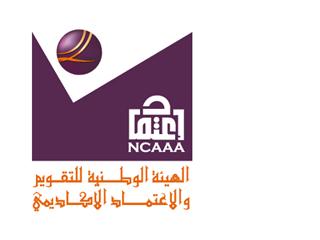              المملكة العربية السعودية الهيئة الوطنية للتقويم والاعتماد الأكاديمي                جامعة أم القرىالمؤسسة التعليمية : جامعة أم القرى1 – اسم المقرر و رقمه : القواعد الفقهية 2 -5502119   2 –  الساعات المعتمدة: 3 ساعات4 – اسم عضو هيئة التدريس المسئول عن تدريس  المقرر: أعضاء هيئة التدريس بالقسم .5 – المستوى أو السنة التي سيتم تقديم هذه المقرر فيه: المستوى الرابع.6 – المتطلبات المسبقة لهذه المقرر(إن وجدت): لا يوجد .7 – المتطلبات المصاحبة لهذه المقرر(إن وجدت) : لا يوجد . 8 –  مكان تدريس المقرر إن لم يكن في المقر الرئيسي للمؤسسة التعليميةب ) أهداف المقرر : 1- معرفة القواعد الفقهية وخاصة الكبرى منها تعين على معرفة مقاصد 
التشريع ، وقد لا يتيسر ذلك من دراسة الجزئيات ، فمثلاً لو قرأ طالب العلم عدداً من الأبواب الفقهية فإنه سيمر على عدد من المسائل التي فيها تيسير إلا أنه بسبب كثرة المسائل وكثرة المعاني قد لا ينتبه لهذا المعنى ، أما إذا قرأ الطالب قاعدة : « المشقة تجلب التيسير » فإنه سيتبادر إلى ذهنه أن من مقاصد الشريعة التيسير على المكلفين .2 ـ إن دراسة القواعد الفقهية وحفظها هما أيسر طريق لمعرفة أحكام الجزئيات وتذكرها عند الحاجة أما محاولة معرفة حكم كل مسألة على حدة وتذكرها عند الحاجة فذلك أمر عسير. 3 ـ إن دراسة الفروع الفقهية بمعزل عن القواعد الفقهية قد يوقع طالب العلم في شيء من التناقض ، أما إذا استحضر طالب العلم القاعدة الفقهية ثم ألحق الفرع بالقاعدة فإنه يزول عنه كثير من التناقض .4- إن معرفة القواعد الفقهية تعين على استنباط أحكام المسائل الجديدة التي لم ينص عليها العلماء المتقدمون 2 – صف باختصار أية خطط  يتم تنفيذها في الوقت الراهن من أجل تطوير وتحسين المقرر  (مثلا: الاستخدام المتزايد للمواد والمراجع التي تعتمد على تكنولوجيا المعلومات أو شبكة الانترنت، والتغييرات في محتوى المقرر بناء على نتائج البحوث العلمية الجديدة في المجال):	- الاستفادة ومتابعة البحوث العلمية 	-استخدام الوسائل الحديثة للعرض وتقسيم الموضوع .  الموضوععدد الأسابيعساعات الاتصالالتعريف بالقاعدة والضابط والعلاقة بين القاعدة الفقهية وكل من الضابط ، والقاعدة الأصولية ، والنظرية الفقهية : )القاعدة في اللغة، القاعدة في الاصطلاح ( مسالك العلماء ، مناقشة التعاريف للوصول لتعريف مختار)  ، تعريف الضابط لغة واصطلاحاً ، العلاقة بين القاعدة الفقهية والضابط الفقهي ، الفرق بين القاعدة الفقهية والقاعدة الأصولية ، العلاقة بين القاعدة الفقهية والنظرية الفقهية )132-  كتب القواعد في المذاهب الأربعة .-أهمية القواعد الفقهية .- استمداد القواعد الفقهية .- صياغة القواعد الفقهية -أقسام القواعد الفقهية ، ومناهج المؤلفين في علم القواعد.133- القواعد الكلية الكبرى :الأمور بمقاصدها: أدلة القاعدة ، معنى القاعدة ، أمثلة القاعدة ، مباحث النية : تعريف النية ، حكم النية ، المقصود منها ، اشتراط تعيين النية . شروط صحة النية ، شروط قبول النية في العبادات ، محل النية ،وقت النية . -  القواعد المندرجة تحت قاعدة الأمور بمقاصدها: - قاعدة العقود .  - هل الأيمان مبنية على العرف .- القواعد المستثناة من الأمور بمقاصدها :من استعجل شيئا قبل أوانه عوقب بحرمانه .الإيثار في القرب كمروه264- القاعدة الثانية من القواعد الكبرى :اليقين لا يزول بالشك : أصل وأدلة القاعدة ، معنى القاعدة ، المدركات العقلية .القواعد المندرجة تحت قاعدة اليقين لا يزول بالشك :- الأصل بقاء ما كان على ما كان .-الأصل براءة الذمة -ما ثبت بيقين لا يرتفع إلا بيقين .- الأصل العدم .الأصل إضافة الحادث إلى أقرب أوقاته.-هل الأصل في الأشياء الإباحة أو الحرمة ؟-الأصل في الأبضاع  التحريم .-لا ينسب إلى ساكت قول .-لا عبرة بالظن البين خطؤه .265- القاعدة الثالثة الكلية الكبرى : لا ضرر و لا ضرار .دليل القاعدة – شرح القاعدة – فروع القاعدة . القواعد المتفرعد المتفرعة عليها :أ (الضرر يدفع بقدر الامكان)ب (الضرر يزال)ج (الضرر لايزال بمثله)د (الضرر الاشد يزال بالضرر الاخف)هـ (درء المفاسد اولى من جلب المصالح)و (اذا تعارض المانع والمقتضي يقدم المانع)136- القاعدة الرابعة : المشقة تجلب التيسير.معنى القاعدة – أدلة القاعدة - الرخصة ومعناها – أنواع المشاق – أسباب التخفيف  - أنواع الرخص.مايتفرع عنها:أ-(الامر اذا ضاق اتسع)ب-(الضرورات تبيح المحظورات)ج-(الضرورات تقدر بقدرها)د-(الاضطرار لايبطل حق الغير)هـ-(الحاجة تنزل منزلة الضرورة عامة كانت او خاصة)267- القاعدة الخامسة:العادة محكمة. دليل القاعدة – معنى القاعدة – أنواع العادة والعرف وأقسامهما  - متى تكون العادة والعرف حجة وحكماً؟ مايتفرع  عن القاعدة :ا-(استعمال الناس حجة يجب العمل بها).ب- (الحقيقة تترك بدلالة العادة).ج -(المعروف عرفاً كالمشروط شرطاً).138- القاعدة الكلية الاولى:إعمال الكلام أولى من إهماله) 139-القاعدة الكلية الثانية: (التابع تابع)10- القاعدة الثالثة: (المرء مؤاخذ بإقراره) أو (إقرار الإنسان على نفسه مقبول) : ( معنى القاعدة -هل الإقرار حجة ملزمة؟ - امثلة القاعدة ).11- القاعدة الرابعة : (الجواز الشرعي ينافي الضمان) : ( معنى القاعدة - امثلة القاعدة ).1312- القاعدة الخامسة:قاعدة: (الخراج بالضمان) .أو: (الغرم بالغنم) أو: (النعمة بقدر النقمة ، والنقمة بقدر النعمة) : ( معنى القاعدة - امثلة القاعدة ).11-لقاعدة: السادسة: (لا مساغ للاجتهاد في مورد النص) :(دليل القاعدة _ معنى القاعدة - أنواع الاجتهاد - امثلة القاعدة ).1312- القاعدة: السابعة : (الاجتهاد لا ينقض بمثله أو بالاجتهاد) :(دليل القاعدة _ معنى القاعدة  - امثلة القاعدة ).-القاعدة الثامنة:قاعدة: (التصرف على الرعية منوط بالمصلحة) :(دليل القاعدة _ معنى القاعدة  - امثلة القاعدة ).-القاعدة: التاسعة.قاعدة: (الأمر بالتصرف في ملك الغير باطل) . :(دليل القاعدة _ معنى القاعدة  - امثلة القاعدة ).13المحاضرةالدروس الخاصة أخرى14x 3 = 42رقم التقييم طبيعة مهمة التقييم  (مثلا: مقالة، أو اختبار قصير، أو مشروع جماعي، أو اختبار فصلي... الخالأسبوع المستحقنسبة الدرجة إلى درجة  التقييم النهائي1الاختبار نهاية الفصل 1460%2الاختبار الدوري820%3المشاركة والنقاش وواجبات وبحوثكل اسبوع20%– المراجع الأساسية: - الأشباه والنظائر للسيوطي .                       - الأشباه والنظائر لابن نجيم .                      - الفروق . للقرافي .                      - القواعد الفقهية لابن رجب .                     - المنثور في القواعد للزركشي .                      - قواعد الأحكام لابن عبد السلام .                     - قواعد مقدمة مجلة الأحكام العدلية .